Wednesday 6th May 2020Resources : The Good Shepherd John 10:1-10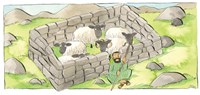 Jesus said, ‘I am just like a good shepherd who takes care of his flock of sheep. He knows the names of all his sheep. When he calls them, they follow him into the safety of the sheepfold. And when he calls them out, they follow him wherever he goes, because they know and trust him. But if a stranger gets into the sheepfold and calls to the sheep, they refuse to follow, because they do not know the stranger’s voice. The gatekeeper only opens the gate for the good shepherd. Thieves and robbers try to break into the fold to steal the sheep, but the shepherd protects them from danger.’The people listening to Jesus still did not understand what he was saying, so he said to them, ‘I am just like the gate of the sheepfold. All those who went before me were thieves and robbers who wanted to lead the sheep astray, but the sheep did not listen to them. I am not like a thief who comes to steal and kill and destroy. I am the gate: whoever enters by me will be saved and will come in and go out and find pasture. I came that the sheep might have a full and happy life.’Retell the storyGive the children a selection of building blocks and invite them to build sheepfolds and gates. Provide toy sheep and some green cloth and encourage the children to retell the story.Talk together with childrenWhat things do you think Jesus is promising in a ‘full and happy life’?What things in your life make you feel full and happy?If abundance is having enough, with enough to share, how could we help our friends and our families live a full and happy life in abundance?Talk together with young peopleWhat do you think it means to live life abundantly?Do your friends know that you have this life in abundance that Jesus gives?Are there any ways in which you can share that abundance?03 May 2020 Children’s Sheet.pdf03 May 2020 Colouring Sheet.pdfCraftLollipop SheepYou will need: black card; a lollipop stick; white tissue paper or cotton wool balls; googly eyes; glue.Take a piece of card and cut it into the shape of a sheep – don’t forget the ears!Cut out a pair of arms and legs.Glue your sheep shapes onto the stick.First stick or draw on the Sheep’s eyes.Then cover the sheep in glue and stick the cotton wool on.Add a cheeky smile!Pasture biscuits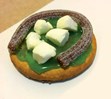 Make an edible reminder of abundanceYou will need: plain biscuits, paper plates, green icing, spoons, long sweets, e.g. cola strips, liquorice laces, and mini marshmallows.Take a plate and two biscuits. Cover the top of the biscuits with green icing using a spoon.Place long sweets around the outside edge of the biscuits to make a fence (leaving a gap for the gate) and add a few marshmallows to the centre of each biscuit to represent sheep.SongJesus shepherd (Tune: Baa baa black sheep), words by Emily Hoe-Crook)
Jesus shepherd, helping me to grow,
follow, follow, show me where to go.
If I turn away from him, Jesus loves me back again.Jesus shepherd, helping me to grow,
follow, follow, show me where to go.Sing and listenSee YouTube:The baa baa song (He’s the good shepherd), Kevin Bueltmann, Sibling Harmony

Wandering like lost sheep, Andy Silver (CJP 482)
This is living, Hillsong kids on Can you believe it?
You never let go, Matt Redman on Essential worship
The Lord’s my shepherd, Stuart Townend on Stuart Townend ultimate collectionNew man, Charles Dada, on New man
Let there be light, Third Day on Revival
Into the deep (live), Citipointe live on Into the deepSee also Same Boat @ HOMELive your faithGive away something this week to someone who may need it more than you, as a sign of our abundant life.AND/ORShare the message of hope and abundant life that Jesus gives with one of your friends on social media using the hashtag #livingmybestlife.